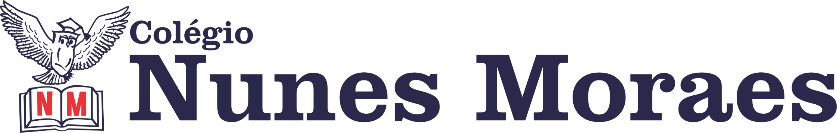 AGENDA DIÁRIA 1º ANO – 17 DE JUNHO 1ª AULA: PORTUGUÊS.Avaliação de Português2ª AULA:  MATEMÁTICA.Capítulo 9: Construção de fatos básicos da adição.Aprendizagem Essencial: Registrar de maneira pessoal os cálculos realizados na solução de problemas.Link da aula: https://youtu.be/kTLcLmoFro8 Atividades propostas: Atividade no livro página: 62 e atividade no caderno.3ª AULA: PORTUGUÊSCapítulo 9: Leitura e interpretação do texto: O quintal de Dona Luísa.Aprendizagem Essencial: Localizar informações explícitas em textos.Link da aula: https://youtu.be/1PAe0ChYzOA Atividades propostas: Atividade no livro de Leitura e escrita página: 17.  4ª AULA: EXTRAAté a próxima aula!